АДМИНИСТРАЦИЯ БОР-ФОРПОСТОВСКОГО СЕЛЬСОВЕТА ВОЛЧИХИНСКОГO РАЙОНА АЛТАЙСКОГО КРАЯ20.09.2023г.  ПОСТАНОВЛЕНИЕ№ 9с. Бор-ФорпостОб утверждении Порядка расчета ущерба, причиненного сносом, уничтожением или повреждением зеленых насаждений на территории Бор-Форпостовского сельсовета Волчихинского района Алтайского краяВ соответствии с Федеральным законом от 06.10.2003 № 131-ФЗ «Об общих принципах организации местного самоуправления в Российской Федерации», Федеральным законом от 10.01.2002 № 7-ФЗ «Об охране окружающей среды», законом Алтайского края от 08.09.2033 № 41-3C «Об охране зеленых насаждений в Алтайском крае», руководствуясь Уставом муниципального образования Бор-Форпостовский сельсовет Волчихинского района Алтайского краяп о с т а н о в л я е т:Утвердить Порядок расчета ущерба, причиненного сносом, уничтожением или повреждением зеленых насаждений на территории Бор-Форпостовского сельсовета Волчихинского района Алтайского края.Разместить настоящее постановление на официальном сайте Волчихинского района Алтайского краяГлава Администрации сельсовета                                                     Е.Ю. Новиков2Приложениек постановлению Администрации Бор-Форпостовского сельсоветаот 20.09.2023 г. № 9Порядокрасчета ущерба, причиненного сносом, уничтожением или повреждением зеленых насаждений на  территории Бор-Форпостовского сельсовета Волчихинского района Алтайского краяОбщее положениеНастоящий Порядок разработан в соответствии Федеральным законом от 06.10.2003 № 131-ФЗ «Об общих принципах организации местного самоуправления в Российской Федерации», Федеральным законом от 10.01.2002 № 7-ФЗ «Об охране окружающей среды», законом Алтайского края от 08.09.2033 № 41-3C «Об охране зеленых насаждений в Алтайском крае».Для целей настоящего Порядка используются следующие понятия: аварийные зеленые насаждения - древесно-кустарниковая растительность,угрожающая падением или обламыванием отдельных ветвей целостности зданий, строений, сооружений, в том числе воздушных линий, инженерных коммуникаций, иному имуществу, а также жизни и здоровью людей;зеленые насаждения - древесно-кустарниковая и травянистая растительность естественного и искусственного происхождения (включая парки, аллеи, сады, газоны, цветники, клумбы, а также отдельно стоящие деревья и кустарники);повреждение зеленых насаждений - причинение вреда кроне, стволу, ветвям древесно-кустарниковых растений, их корневой системе, надземной части и корневой системе травянистых растений, не влекущее прекращение роста, а также загрязнение зеленых насаждений либо почвы в корневой зоне вредными веществами и иное причинение вреда;снос зеленых насаждений - прекращение существования древесно- кустарниковой и травянистой растительности путем вырубки, выкапывания;сухостойные зеленые насаждения - древесно-кустарниковая растительность, вегетация которой прекращена по причине возраста, болезни, недостаточного ухода или повреждения;усыхающие зеленые насаждения - древесно-кустарниковая растительность, имеющая внешние признаки нарушений вегетации, причинами которых являются болезни, механические повреждения, антропогенные воздействия;уничтожение зеленых насаждений - повреждение зеленых насаждений, повлекшее прекращение вегетации.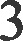 Настоящий порядок разработан в целях определения ущерба, причиненного в результате незаконного сноса, уничтожения или повреждения зеленых насаждений на территории Бор-Форпостовского сельсовета.Расчет ущерба, причиненного сносом и уничтожением зеленыхнасажденийРасчет ущерба, причиненного сносом и уничтожением зеленых насаждений осуществляется путем умножения базовой стоимости зеленых насаждений (таблицы 1, 2, 3) на коэффициенты K1, K2, КЗ.В зависимости от качественного состояния зеленых насаждений к базовой стоимости зеленых насаждений применяется коэффициент K1:хорошее состояние - 1; удовлетворительное состояние - 0,75; усыхающие зеленые насаждения — 0,5 сухостойные зеленые насаждения — 0,1 аварийные зеленые насаждения — 0.Коэффициент инфляции (K2) устанавливается постановлением Администрации Бор-Форпостовского сельсовета Волчихинского района Алтайского края. В случае отсутствия установленного коэффициента инфляции для указанных целей, к расчету принимается K2 в размере 1,0.Коэффициент зональности (КЗ):Парки, скверы, территории общего пользования - 1,5;иные земельные участки, не относящиеся к паркам, скверам, территориям общего пользования - 1.Если дерево имеет несколько стволов, то в расчетах каждый ствол учитывается отдельно.Диаметр снесенного дерева определяется в зависимости от диаметра пня (таблица 4).Таблица 1. Базовая стоимость деревьевТаблица 2. Базовая стоимость кустарниковТаблица 3. Базовая стоимость газонов и цветниковТаблица 4. Диаметры стволов на высоте 1,3 м в зависимости от диаметров пнейРасчет ущерба, причиненного уничтожением зеленых насажденийРасчет ущерба, причиненного повреждением зеленых насаждений осуществляется путем умножения базовой стоимости зеленых насаждений (таблицы 1, 2, 3) на коэффициент 0,05.N п/пДиаметр дерева на высоте 1,3 м, смКлен, тополь, ива, осина, вишня, боярышник, бархат, крушинаКаштан, груша, яблоня, вяз, opex, рябина, черемуха, ясень, ольхаБереза, дуб, липа, кедр, ель, туя, пихта, сосна, лиственница1.саженцы1 0001 2001 5002.42 0002 4003 0003.83 0003 6004 5004.124 0004 8006 0005.165 0006 0007 5006.206 0007 2009 0007.247 0008 40010 5008.288 0009 60012 0009.329 00010 80013 50010.3610 00012 00015 00011.4011 00013 20016 50012.4412 00014 40018 00013.4813 00015 60019 50014.5214 00016 80021 00015.5615 00018 00022 50016.6016 00019 20024 00017.7017 00020 40025 50018.8018 00021 60027 00019.9019 00022 80028 50020.100 и более20 00024 00030 000Nп/пВозраст кустарниковСтоимостьодного кустарника, руб.Стоимостьодного кустарника, руб.Nп/пВозраст кустарниковСвободно растущийВ живой изгороди1.До 5 лет5001002.От 5 до 10 лет10001503.Свыше 10 лет1500200NnfnНаименованиеНаименованиеСтоимость1 кв. м газона, цветника, руб.1.Газоны обыкновенныеГазоны обыкновенные5002.Цветникиоднолетники10002.Цветникимноголетники2000Диаметр пня,CMДиаметр ствола на высоте 1,3 м, смДиаметр ствола на высоте 1,3 м, смДиаметр пня,CMхвойныелиственные85,74,94107,46,61298,261410,79,91612,411,61814,113,22015,814,92217,416,62419,118,22620,819,92822,521,53024,223,23225,824,93427,526,53629,228,23830,929,84032,631,54234,233,24435,934,84637,636,54839,338,15040,939,85242,641,55444,343,1564644,85847,746,46049,448,1625149,86452,751,46654,452,96856,154,47057,856,0